Publicado en Madrid el 12/01/2018 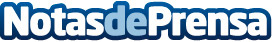 Montes de Galicia explica los beneficios del caldoEl caldo, un famoso alimento que se elabora a base de agua a la que se le añaden diferentes ingredientes, como patatas, pescados o carnes, vegetales etc. y después se hierve. A pesar de ser un plato muy popular, son desconocidos algunos de sus importantes beneficios. Por ello, desde los Montes de Galicia cuentan todas las propiedades del caldo para comenzar el año incluyéndolo en la dieta, además de presentar su exquisito "Caldo gallego al estilo de mi aldea", perfecto para estas fechasDatos de contacto:Montes de Galicia913 55 27 86Nota de prensa publicada en: https://www.notasdeprensa.es/montes-de-galicia-explica-los-beneficios-del_1 Categorias: Nutrición Gastronomía Sociedad Madrid Restauración http://www.notasdeprensa.es